ПОЛНОЕ НАИМЕНОВАНИЕ ДООКонспект мастер – класса для педагогов «Математические игры и упражнения для дошкольников»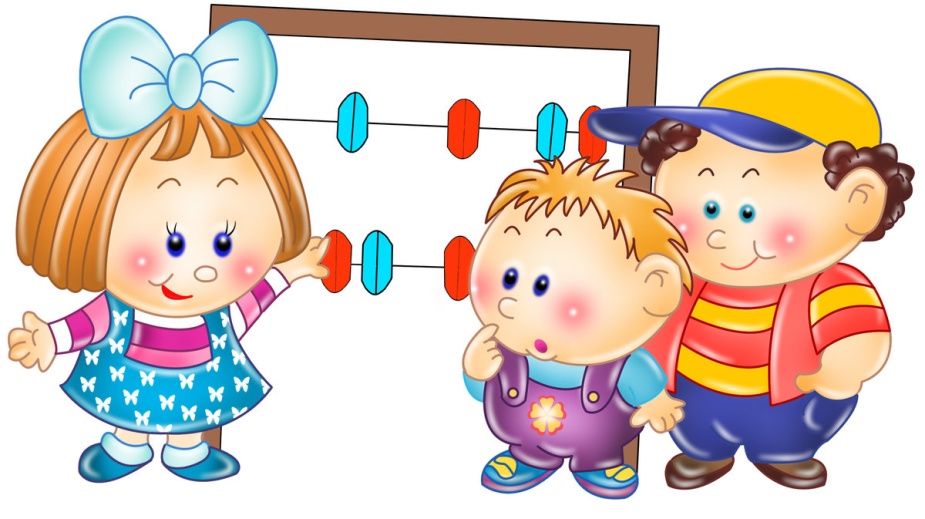 Выполнил: ______________                                                                                                     воспитатель202_Цель: повышение профессиональной компетентности и мастерства педагогов по вопросу математического развития детей дошкольного возраста посредством использования дидактических игр и упражнений.Задачи:- познакомить педагогов с отличительными особенностями дидактических игр и упражнений;- повысить уровень профессиональной компетентности педагогов, их мотивацию на системное использование в практике дидактических игр и занимательных упражнений по ФЭМП у детей дошкольного возраста;- способствовать сплочению коллектива педагогов.Оборудование: стулья с наклеенными геометрическими фигурами, картинки с геометрическими фигурами, мяч, листы с цифрами от 1 до 10, стаканчики, игрушки разной формы, изображения грибов, корзинка.Участники мастер-класса: педагоги, администрация ДОУ.Ход мастер-классаТеоретическая часть.Приветствую вас, уважаемые коллеги! Благодарю за то, что вы нашли время сегодняшнюю встречу. Поговорим сегодня о развитии у дошкольников математическом представлений. Прежде всего, хочется отметить, что математика для детей является наукой сложной. В ней заключается множество взаимосвязанных понятий о форме, пространстве, времени, величине, количестве, представления о которых крайне важны для полноценного интеллектуального развития ребенка.По этой причине значимой задачей любого педагога является пробуждение у дошкольника живого интереса к математике как науке уже на стадии дошкольного детства. Кому, как не нам, воспитателям, известно, что чем занимательнее форма подачи информации, тем легче идет усвоение материала. Таким образом, обучение в игре становится самым действенным методом познания математики. Дидактические игры и игровые упражнения – наиболее известный и часто применяемый инструмент в руках педагога. Сегодня мы с вами рассмотрим несколько вариантов занимательных игр для детей разных возрастных групп. Но прежде – разомнемся!Разминка.Раз - подняться, подтянуться.Два - согнуться, разогнуться.Три - в ладоши три хлопка, головою три кивка.На четыре - ноги шире.Пять - руками помахать.Шесть – теперь можно играть.Практическая часть.«По грибы!»Итак, приступим! Игра, которую мы хотим предложить вашему вниманию, подходит детям 2-4 лет и направлена на формирование у дошкольников представления о количестве предметов «один - много».(разложить на полу изображения грибов)Сейчас я приглашаю вас в лес за грибами. Посмотрите, сколько грибов на поляне? (много) Предлагаю сорвать по одному грибочку. Сколько грибов у тебя, (имя участника; опросить нескольких). Сложите все грибочки в корзинку. Сколько ты положил, (имя участника; опросить нескольких)? Сколько стало грибов в корзинке? (много) По сколько грибов осталось у вас? (ни одного).Молодцы! А мы переходим к следующей игре. Она рассчитана на детей 4-5 лет.«Найди свой автобус»В процессе этой игры происходит закрепление умения различать геометрические фигуры, классифицировать их по форме, цвету и размеру.(на небольшом расстоянии друг от друга расставляется 4 стула, к которым прикреплены геометрические фигуры)Итак, перед вами 4 автобуса разных маршрутов. Я раздам вам билеты, на них изображены геометрические фигуры – такие же, как на автобусе. По моему сигналу «В автобус» - вы занимаете места в автобусе с такой же фигурой (построение в колонну). По сигналу «Остановка» расходитесь по залу.(во время остановки необходимо поменять стулья местами; игра проводится 2-3 раза) Спасибо, коллеги! Переходим к следующей игре. Она рассчитана на детей старших возрастных групп и называется «Барабанит барабан». С ее помощью дети отработают навык счета в пределах 10.Итак, перед вами листы с изображением цифр от 1 до 10. В ваших руках пластиковые (картонные) стаканчики. Я буду стучать в барабан, а вы должны накрыть стаканчиком цифру, которая соответствует количеству ударов.К слову, игру можно использовать и с более младшими детьми, если сократить количество ударов до 5.Следующая игра подходит для всех возрастов и называется «Ищи и находи». С ее помощью дети отработают умение находить предметы разной формы по слову-названию.Я заранее разложила в зале игрушки разной формы. Сейчас я буду называть форму, а вы – искать игрушку, которая имеет ее, по залу. Итак, найдите что-то круглое (квадратное, овальное итд) (участники расходятся по залу, ищут предметы)Вы отлично справились! А наша следующая игра упражняет детей в умении производить арифметические действия в уме. Игра носит название «Цепочка примеров» и рассчитана на старших дошкольников. Я приглашаю вас в круг.(участники становятся в круг)Я буду бросать мячик и называть любой арифметический пример, ваша задача – быстро дать ответ и вернуть мяч обратно.Отлично, коллеги! Вы выполнили действия без единой ошибки! Пройдите на свои места.(участники рассаживаются по местам)Заключительная часть. Рефлексия.Наша встреча медленно подходит к концу. Хотелось бы узнать ваше мнение о ней. Ответьте, пожалуйста, на несколько вопросов:- как вы относитесь к проблеме математического развития дошкольников?- как вы строите обучение детей?- какие приемы используете для облегчения освоения математики детьми?(обратная связь с коллегами)Спасибо, коллеги!В заключение хотелось бы отметить важный момент: используя простые в исполнении игры и упражнения, можно приобщить ребенка ко многим математическим понятиям, способствовать их лучшему усвоению, поддерживая и развивая интерес к математике. Играйте с детьми! Развивайте их в занимательной форме!Спасибо за внимание!Список информационных ресурсовМетодическая литература:Белошистая А.В. Развитие логического мышления у дошкольников / А.В. Белошистая. – М.: ИНФРА-М, 2022. – 300 с.Федеральная образовательная программа дошкольного образования. – М.: ТЦ Сфера, 2023. - 208 с.Электронные ресурсы:Вариант игры. – URL: https://vk.com/pomoshmolodomuvospitately?w=wall-152236161_34798.